Załącznik nr 10 - Wzór deklaracji poufności dla osoby oceniającej projekt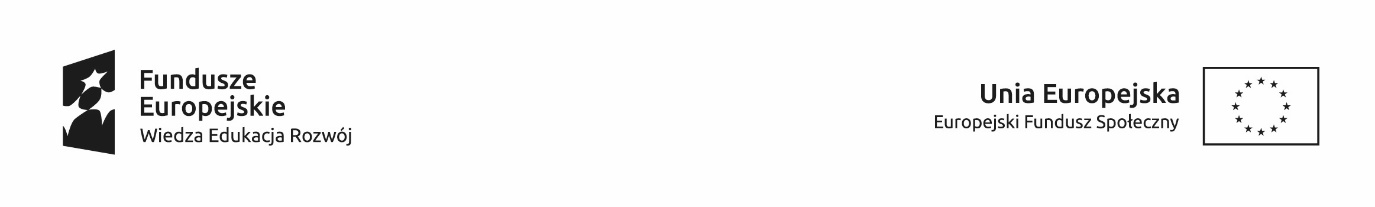 DEKLARACJA POUFNOŚCI Niniejszym oświadczam, że zobowiązuję się do:1) wypełniania moich obowiązków w sposób uczciwy i sprawiedliwy, zgodnie z posiadaną wiedzą;2) niezatrzymywania kopii jakichkolwiek pisemnych lub elektronicznych informacji;3) zachowania w tajemnicy i zaufaniu wszystkich informacji i dokumentów ujawnionych mi lub wytworzonych przeze mnie lub przygotowanych przeze mnie w trakcie lub jako rezultat oceny i zgadzam się, że informacje te powinny być użyte tylko dla celów oceny i nie mogą zostać ujawnione przeze mnie stronom trzecim........................................................, dnia .............................. r.(miejscowość)............................................................(podpis)